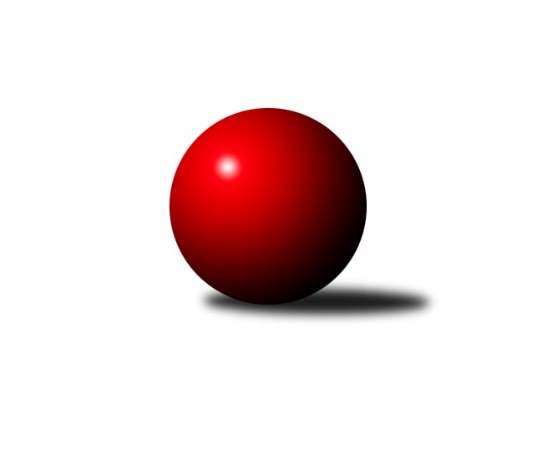 Č.12Ročník 2013/2014	30.11.2013Nejlepšího výkonu v tomto kole: 2593 dosáhlo družstvo: KK Minerva Opava ˝B˝Krajský přebor MS 2013/2014Výsledky 12. kolaSouhrnný přehled výsledků:TJ Sokol Bohumín ˝B˝	- TJ Odry ˝B˝	6:10	2359:2364		29.11.TJ Nový Jičín ˝A˝	- TJ Horní Benešov ˝D˝	12:4	2315:2293		30.11.TJ Spartak Bílovec ˝A˝	- TJ Unie Hlubina˝B˝	16:0	2441:2218		30.11.KK Minerva Opava ˝B˝	- TJ VOKD Poruba ˝B˝	14:2	2593:2470		30.11.TJ Sokol Sedlnice ˝B˝	- TJ Sokol Bohumín˝C˝	10:6	2411:2406		30.11.TJ Frenštát p.R.˝A˝	- TJ VOKD Poruba ˝A˝	6:10	2529:2532		30.11.Tabulka družstev:	1.	TJ Sokol Dobroslavice ˝A˝	11	8	0	3	116 : 60 	 	 2433	16	2.	TJ Frenštát p.R.˝A˝	11	7	0	4	110 : 66 	 	 2438	14	3.	TJ Sokol Bohumín˝C˝	11	7	0	4	106 : 70 	 	 2420	14	4.	TJ Spartak Bílovec ˝A˝	10	6	0	4	107 : 53 	 	 2443	12	5.	KK Minerva Opava ˝B˝	11	6	0	5	97 : 79 	 	 2451	12	6.	TJ VOKD Poruba ˝A˝	11	6	0	5	94 : 82 	 	 2482	12	7.	TJ VOKD Poruba ˝B˝	11	6	0	5	87 : 89 	 	 2406	12	8.	TJ Nový Jičín ˝A˝	11	6	0	5	81 : 95 	 	 2412	12	9.	TJ Sokol Bohumín ˝B˝	12	5	0	7	90 : 102 	 	 2360	10	10.	TJ Sokol Sedlnice ˝B˝	10	5	0	5	70 : 90 	 	 2386	10	11.	TJ Odry ˝B˝	11	4	0	7	66 : 110 	 	 2341	8	12.	TJ Horní Benešov ˝D˝	11	3	0	8	62 : 114 	 	 2381	6	13.	TJ Unie Hlubina˝B˝	11	2	0	9	50 : 126 	 	 2327	4Podrobné výsledky kola:	 TJ Sokol Bohumín ˝B˝	2359	6:10	2364	TJ Odry ˝B˝	Libor Krajčí	 	 194 	 220 		414 	 0:2 	 421 	 	213 	 208		Jiří Brož	Miroslav Paloc	 	 176 	 196 		372 	 0:2 	 391 	 	191 	 200		Daniel Malina	Lukáš Modlitba	 	 208 	 189 		397 	 2:0 	 379 	 	199 	 180		Lucie Kučáková	Karol Nitka	 	 185 	 179 		364 	 2:0 	 360 	 	180 	 180		Věra Ovšáková	Lada Péli	 	 192 	 202 		394 	 0:2 	 405 	 	206 	 199		Vojtěch Rozkopal	Jaromír Piska	 	 218 	 200 		418 	 2:0 	 408 	 	206 	 202		Jaroslav Míkarozhodčí: Nejlepší výkon utkání: 421 - Jiří Brož	 TJ Nový Jičín ˝A˝	2315	12:4	2293	TJ Horní Benešov ˝D˝	Jiří Madecký	 	 184 	 189 		373 	 0:2 	 392 	 	203 	 189		Zdeňka Habartová	Ján Pelikán	 	 179 	 187 		366 	 2:0 	 363 	 	181 	 182		Marek Bilíček	Jiří Hradil	 	 196 	 209 		405 	 2:0 	 391 	 	190 	 201		Zdeněk Smrža	Libor Jurečka	 	 206 	 202 		408 	 2:0 	 400 	 	214 	 186		Michael Dostál	Ján Pelikán	 	 152 	 193 		345 	 0:2 	 355 	 	182 	 173		Zdeněk Kment	Radek Škarka	 	 209 	 209 		418 	 2:0 	 392 	 	205 	 187		Vladislav Vavrákrozhodčí: Nejlepší výkon utkání: 418 - Radek Škarka	 TJ Spartak Bílovec ˝A˝	2441	16:0	2218	TJ Unie Hlubina˝B˝	Tomáš Binar	 	 197 	 198 		395 	 2:0 	 361 	 	174 	 187		Jan Petrovič	Filip Sýkora	 	 213 	 208 		421 	 2:0 	 386 	 	183 	 203		Josef Hájek	Rostislav Klazar	 	 231 	 198 		429 	 2:0 	 370 	 	199 	 171		Pavel Krompolc	Milan Binar	 	 217 	 188 		405 	 2:0 	 369 	 	181 	 188		Stanislav Navalaný	Karel Šnajdárek	 	 198 	 206 		404 	 2:0 	 374 	 	174 	 200		Petr Foniok	Vladimír Štacha	 	 197 	 190 		387 	 2:0 	 358 	 	167 	 191		Roman Grünerrozhodčí: Nejlepší výkon utkání: 429 - Rostislav Klazar	 KK Minerva Opava ˝B˝	2593	14:2	2470	TJ VOKD Poruba ˝B˝	Renáta Smijová	 	 231 	 215 		446 	 2:0 	 398 	 	203 	 195		Lukáš Trojek	Karel Vágner	 	 192 	 225 		417 	 0:2 	 437 	 	210 	 227		Zdeněk Mžik	Mária Konečná	 	 206 	 221 		427 	 2:0 	 402 	 	185 	 217		Petr Oravec	Vladimír Staněk	 	 209 	 241 		450 	 2:0 	 418 	 	212 	 206		Břetislav Mrkvica	Petr Frank	 	 214 	 197 		411 	 2:0 	 404 	 	186 	 218		Jakub Hájek	Tomáš Král	 	 219 	 223 		442 	 2:0 	 411 	 	198 	 213		Michal Bezručrozhodčí: Nejlepší výkon utkání: 450 - Vladimír Staněk	 TJ Sokol Sedlnice ˝B˝	2411	10:6	2406	TJ Sokol Bohumín˝C˝	Stanislav Brejcha	 	 195 	 197 		392 	 0:2 	 404 	 	213 	 191		René Světlík	Michaela Tobolová	 	 207 	 208 		415 	 2:0 	 387 	 	171 	 216		Václav Kladiva	Adéla Sobotíková	 	 210 	 198 		408 	 2:0 	 373 	 	182 	 191		Pavel Plaček	Veronika Poláčková	 	 196 	 205 		401 	 2:0 	 379 	 	181 	 198		Lubomír Richter	Renáta Janyšková	 	 181 	 210 		391 	 0:2 	 431 	 	226 	 205		Martina Honlová	David Juřica *1	 	 202 	 202 		404 	 0:2 	 432 	 	194 	 238		Jan Zaškolnýrozhodčí: střídání: *1 od 51. hodu Barbora JanyškováNejlepší výkon utkání: 432 - Jan Zaškolný	 TJ Frenštát p.R.˝A˝	2529	6:10	2532	TJ VOKD Poruba ˝A˝	Petr Bábíček	 	 234 	 194 		428 	 0:2 	 437 	 	211 	 226		Petr Číž	Milan Kučera	 	 209 	 207 		416 	 2:0 	 385 	 	190 	 195		Radim Bezruč	Zdeněk Bordovský	 	 199 	 220 		419 	 0:2 	 431 	 	216 	 215		Jan Míka	Jaroslav Petr	 	 202 	 207 		409 	 0:2 	 438 	 	215 	 223		Ladislav Míka	Zdeněk Michna	 	 218 	 201 		419 	 2:0 	 417 	 	212 	 205		Rostislav Bareš	Ladislav Petr	 	 222 	 216 		438 	 2:0 	 424 	 	210 	 214		Martin Skopalrozhodčí: Nejlepšího výkonu v tomto utkání: 438 kuželek dosáhli: Ladislav Míka, Ladislav PetrPořadí jednotlivců:	jméno hráče	družstvo	celkem	plné	dorážka	chyby	poměr kuž.	Maximum	1.	Roman Honl 	TJ Sokol Bohumín˝C˝	433.67	290.0	143.7	3.3	4/6	(472)	2.	Karel Šnajdárek 	TJ Spartak Bílovec ˝A˝	432.86	290.0	142.8	3.9	7/7	(459)	3.	Petr Frank 	KK Minerva Opava ˝B˝	429.57	297.5	132.1	6.2	5/5	(476)	4.	Tomáš Král 	KK Minerva Opava ˝B˝	423.70	290.7	133.0	4.7	5/5	(472)	5.	René Gazdík 	TJ Sokol Dobroslavice ˝A˝	422.72	287.7	135.1	4.2	6/6	(440)	6.	Ladislav Petr 	TJ Frenštát p.R.˝A˝	421.33	287.9	133.4	4.7	5/5	(457)	7.	Martin Třečák 	TJ Sokol Dobroslavice ˝A˝	421.13	283.3	137.8	3.7	6/6	(455)	8.	Martin Skopal 	TJ VOKD Poruba ˝A˝	420.07	291.1	129.0	5.3	6/6	(459)	9.	Karel Ridl 	TJ Sokol Dobroslavice ˝A˝	418.37	293.6	124.7	6.1	5/6	(470)	10.	Petr Číž 	TJ VOKD Poruba ˝A˝	417.13	287.1	130.1	5.6	6/6	(438)	11.	Renáta Smijová 	KK Minerva Opava ˝B˝	416.94	290.2	126.8	5.3	4/5	(464)	12.	Rostislav Bareš 	TJ VOKD Poruba ˝A˝	415.88	294.9	121.0	7.1	5/6	(439)	13.	Jan Míka 	TJ VOKD Poruba ˝A˝	415.18	287.7	127.5	7.3	6/6	(451)	14.	Karel Kuchař 	TJ Sokol Dobroslavice ˝A˝	414.97	282.9	132.1	6.1	6/6	(446)	15.	Martina Honlová 	TJ Sokol Bohumín˝C˝	414.87	287.6	127.2	3.9	5/6	(431)	16.	Jan Pospěch 	TJ Nový Jičín ˝A˝	414.43	281.8	132.7	3.5	7/7	(423)	17.	Rostislav Kletenský 	TJ Sokol Sedlnice ˝B˝	413.85	284.3	129.6	5.6	4/4	(451)	18.	Jan Zaškolný 	TJ Sokol Bohumín˝C˝	413.75	280.2	133.6	6.0	6/6	(450)	19.	Petr Basta 	TJ VOKD Poruba ˝A˝	412.19	289.4	122.8	7.3	4/6	(451)	20.	Jiří Madecký 	TJ Nový Jičín ˝A˝	410.74	287.3	123.5	5.6	7/7	(438)	21.	Stanislav Brejcha 	TJ Sokol Sedlnice ˝B˝	410.38	282.0	128.4	7.2	4/4	(427)	22.	Jaroslav Petr 	TJ Frenštát p.R.˝A˝	410.20	282.1	128.1	6.5	5/5	(424)	23.	David Mrkvica 	TJ Sokol Sedlnice ˝B˝	409.13	280.2	129.0	8.6	4/4	(441)	24.	Ladislav Míka 	TJ VOKD Poruba ˝A˝	408.17	287.4	120.8	7.3	6/6	(438)	25.	Břetislav Mrkvica 	TJ VOKD Poruba ˝B˝	407.00	285.8	121.2	6.4	5/5	(429)	26.	Vladimír Staněk 	KK Minerva Opava ˝B˝	406.92	282.0	125.0	8.8	5/5	(450)	27.	Jan Žídek 	TJ VOKD Poruba ˝B˝	406.50	280.4	126.1	5.4	4/5	(438)	28.	Rostislav Klazar 	TJ Spartak Bílovec ˝A˝	406.14	277.8	128.4	6.1	7/7	(440)	29.	Tomáš Binar 	TJ Spartak Bílovec ˝A˝	405.96	283.9	122.1	5.8	7/7	(449)	30.	Libor Jurečka 	TJ Nový Jičín ˝A˝	405.15	277.1	128.1	7.8	5/7	(434)	31.	Jakub Hájek 	TJ VOKD Poruba ˝B˝	405.00	280.4	124.6	5.6	4/5	(435)	32.	Jan Král 	KK Minerva Opava ˝B˝	403.88	282.6	121.3	7.0	5/5	(468)	33.	Vladimír Štacha 	TJ Spartak Bílovec ˝A˝	403.80	284.1	119.7	5.5	5/7	(433)	34.	Zdeňka Habartová 	TJ Horní Benešov ˝D˝	403.60	285.6	118.0	7.5	6/7	(437)	35.	Josef Kyjovský 	TJ Unie Hlubina˝B˝	402.57	286.0	116.6	7.6	7/8	(434)	36.	Lukáš Modlitba 	TJ Sokol Bohumín ˝B˝	401.92	277.8	124.1	5.9	6/6	(431)	37.	Michal Bezruč 	TJ VOKD Poruba ˝B˝	401.50	276.1	125.4	5.9	4/5	(436)	38.	Michael Dostál 	TJ Horní Benešov ˝D˝	401.06	278.4	122.7	7.0	7/7	(430)	39.	Marek Bilíček 	TJ Horní Benešov ˝D˝	400.71	281.5	119.3	6.1	6/7	(480)	40.	Jiří Brož 	TJ Odry ˝B˝	399.68	277.2	122.5	6.3	7/7	(440)	41.	Zdeněk Mžik 	TJ VOKD Poruba ˝B˝	399.58	283.3	116.3	5.6	4/5	(453)	42.	Pavel Krompolc 	TJ Unie Hlubina˝B˝	399.00	276.2	122.8	7.6	7/8	(436)	43.	Zdeněk Smrža 	TJ Horní Benešov ˝D˝	398.57	276.2	122.4	6.8	7/7	(436)	44.	Lada Péli 	TJ Sokol Bohumín ˝B˝	398.14	275.9	122.2	6.0	6/6	(439)	45.	Zdeněk Bordovský 	TJ Frenštát p.R.˝A˝	397.97	280.4	117.6	7.4	5/5	(428)	46.	Josef Hájek 	TJ Unie Hlubina˝B˝	397.71	282.1	115.6	8.6	7/8	(417)	47.	Pavel Plaček 	TJ Sokol Bohumín˝C˝	397.69	280.9	116.8	7.9	6/6	(422)	48.	Libor Krajčí 	TJ Sokol Bohumín ˝B˝	397.05	273.0	124.1	7.6	6/6	(432)	49.	Jaromír Piska 	TJ Sokol Bohumín ˝B˝	396.69	274.9	121.8	6.9	6/6	(441)	50.	Jan Šebek 	TJ Odry ˝B˝	396.50	280.9	115.6	8.2	5/7	(421)	51.	Milan Kučera 	TJ Frenštát p.R.˝A˝	394.83	275.8	119.1	6.7	5/5	(445)	52.	Daniel Malina 	TJ Odry ˝B˝	393.39	275.5	117.9	8.5	7/7	(433)	53.	Miroslav Paloc 	TJ Sokol Bohumín ˝B˝	392.80	279.0	113.8	9.2	5/6	(417)	54.	Lucie Bogdanowiczová 	TJ Sokol Bohumín˝C˝	392.20	284.2	108.0	11.3	4/6	(402)	55.	Vladislav Vavrák 	TJ Horní Benešov ˝D˝	391.67	277.1	114.6	9.4	7/7	(420)	56.	Zdeněk Michna 	TJ Frenštát p.R.˝A˝	391.17	274.4	116.8	8.0	4/5	(440)	57.	Zdeněk Kment 	TJ Horní Benešov ˝D˝	390.90	278.4	112.5	9.2	7/7	(432)	58.	Michaela Tobolová 	TJ Sokol Sedlnice ˝B˝	390.67	277.8	112.9	7.6	3/4	(415)	59.	Iveta Babincová 	TJ Odry ˝B˝	389.93	282.6	107.3	8.9	7/7	(423)	60.	David Binar 	TJ Spartak Bílovec ˝A˝	389.64	276.0	113.6	9.1	7/7	(426)	61.	Petr Oravec 	TJ VOKD Poruba ˝B˝	387.36	277.0	110.3	9.6	5/5	(417)	62.	Renáta Janyšková 	TJ Sokol Sedlnice ˝B˝	385.50	270.3	115.3	9.2	4/4	(412)	63.	Lucie Kučáková 	TJ Odry ˝B˝	384.79	273.9	110.9	9.8	7/7	(404)	64.	Josef Schwarz 	TJ Sokol Dobroslavice ˝A˝	381.30	274.4	106.9	9.3	4/6	(418)	65.	Jan Petrovič 	TJ Unie Hlubina˝B˝	379.72	275.3	104.4	9.2	6/8	(444)	66.	Lubomír Richter 	TJ Sokol Bohumín˝C˝	379.40	264.7	114.7	9.2	5/6	(405)	67.	Roman Grüner 	TJ Unie Hlubina˝B˝	379.29	268.0	111.3	8.2	7/8	(436)	68.	Karel Vágner 	KK Minerva Opava ˝B˝	379.24	274.6	104.7	12.7	5/5	(421)	69.	Věra Ovšáková 	TJ Odry ˝B˝	376.08	269.6	106.5	10.2	6/7	(441)	70.	Petr Foniok 	TJ Unie Hlubina˝B˝	372.67	268.7	104.0	12.8	6/8	(408)	71.	Ján Pelikán 	TJ Nový Jičín ˝A˝	372.63	263.9	108.7	10.8	7/7	(404)	72.	Karol Nitka 	TJ Sokol Bohumín ˝B˝	369.25	264.9	104.3	12.9	6/6	(401)	73.	Ivo Pavlík 	TJ Sokol Dobroslavice ˝A˝	356.80	251.8	105.0	12.1	5/6	(393)		Richard Šimek 	TJ VOKD Poruba ˝A˝	448.00	298.0	150.0	5.0	1/6	(448)		Michal Pavič 	TJ Nový Jičín ˝A˝	447.00	295.5	151.5	2.3	4/7	(489)		Petr Bábíček 	TJ Frenštát p.R.˝A˝	433.06	300.3	132.7	5.0	3/5	(457)		Radek Škarka 	TJ Nový Jičín ˝A˝	432.55	292.7	139.9	2.3	4/7	(472)		Václav Rábl 	TJ Unie Hlubina˝B˝	424.00	291.0	133.0	4.0	1/8	(424)		Pavel Hrabec 	TJ VOKD Poruba ˝B˝	423.22	289.7	133.5	4.8	3/5	(459)		René Světlík 	TJ Sokol Bohumín˝C˝	422.50	297.0	125.5	8.0	2/6	(441)		Pavel Šmydke 	TJ Spartak Bílovec ˝A˝	421.75	289.3	132.4	4.8	4/7	(464)		Dalibor Hamrozy 	TJ Sokol Bohumín ˝B˝	420.83	289.2	131.7	5.2	1/6	(459)		Jan Strnadel 	KK Minerva Opava ˝B˝	416.67	289.7	127.0	7.7	1/5	(432)		Mária Konečná 	KK Minerva Opava ˝B˝	413.00	290.3	122.7	8.0	3/5	(441)		Filip Sýkora 	TJ Spartak Bílovec ˝A˝	409.08	280.9	128.2	7.1	4/7	(426)		Barbora Janyšková 	TJ Sokol Sedlnice ˝B˝	408.63	281.0	127.6	6.3	2/4	(413)		Jindřich Dankovič 	TJ Horní Benešov ˝D˝	407.00	284.0	123.0	7.0	1/7	(407)		Ivo Kovářík 	TJ Sokol Dobroslavice ˝A˝	406.33	278.2	128.1	4.0	3/6	(432)		Tomáš Binek 	TJ Frenštát p.R.˝A˝	405.67	293.0	112.7	6.3	3/5	(413)		Lukáš Trojek 	TJ VOKD Poruba ˝A˝	405.00	273.5	131.5	6.5	2/6	(412)		Jaromír Matějek 	TJ Frenštát p.R.˝A˝	405.00	283.0	122.0	5.0	1/5	(405)		Jiří Petr 	TJ Frenštát p.R.˝A˝	404.00	284.0	120.0	8.5	1/5	(407)		Jaroslav Míka 	TJ Odry ˝B˝	403.50	289.0	114.5	10.5	2/7	(408)		Lumír Kocián 	TJ Sokol Dobroslavice ˝A˝	401.67	268.5	133.2	6.7	3/6	(425)		Hana Záškolná 	TJ Sokol Bohumín˝C˝	399.00	276.0	123.0	6.0	1/6	(399)		Vojtěch Rozkopal 	TJ Odry ˝B˝	395.75	282.1	113.7	9.3	4/7	(429)		Zbyněk Tesař 	TJ Horní Benešov ˝D˝	394.07	284.7	109.4	8.7	3/7	(411)		Milan Binar 	TJ Spartak Bílovec ˝A˝	391.83	273.5	118.3	7.8	2/7	(438)		Martin Ferenčík 	TJ Unie Hlubina˝B˝	391.42	269.8	121.7	8.3	3/8	(430)		Veronika Poláčková 	TJ Sokol Sedlnice ˝B˝	390.83	277.8	113.0	7.2	2/4	(401)		Stanislav Navalaný 	TJ Unie Hlubina˝B˝	389.33	279.1	110.2	5.6	5/8	(413)		Jan Stuš 	TJ Sokol Bohumín ˝B˝	389.00	283.5	105.5	8.5	2/6	(390)		Václav Kladiva 	TJ Sokol Bohumín˝C˝	387.00	282.0	105.0	11.0	1/6	(387)		Radim Bezruč 	TJ VOKD Poruba ˝A˝	385.00	262.0	123.0	9.0	1/6	(385)		Ján Pelikán 	TJ Nový Jičín ˝A˝	384.50	285.8	98.8	13.3	2/7	(400)		Adéla Sobotíková 	TJ Sokol Sedlnice ˝B˝	382.00	262.7	119.3	8.3	1/4	(408)		David Juřica 	TJ Sokol Sedlnice ˝B˝	381.00	267.0	114.0	14.0	1/4	(381)		Alfred Hermann 	TJ Sokol Bohumín˝C˝	380.17	280.0	100.2	10.0	3/6	(404)		Václav Boháčík 	TJ VOKD Poruba ˝B˝	379.20	265.3	113.9	9.2	2/5	(412)		Roman Klímek 	TJ VOKD Poruba ˝A˝	375.50	256.0	119.5	6.5	2/6	(387)		Jiří Hradil 	TJ Nový Jičín ˝A˝	374.83	264.8	110.1	12.4	4/7	(405)		Radek Chovanec 	TJ Nový Jičín ˝A˝	371.67	266.3	105.3	12.3	3/7	(389)		Zdeněk Hebda 	TJ VOKD Poruba ˝A˝	369.00	281.0	88.0	11.0	1/6	(369)		Roman Šíma st. 	TJ Odry ˝B˝	366.00	271.0	95.0	13.0	1/7	(366)		Jan Schwarzer 	TJ Nový Jičín ˝A˝	364.00	258.0	106.0	19.0	1/7	(364)		Libor Pšenica 	TJ Unie Hlubina˝B˝	338.00	253.0	85.0	15.0	1/8	(338)		Antonín Fabík 	TJ Spartak Bílovec ˝A˝	336.00	264.0	72.0	14.0	1/7	(336)Sportovně technické informace:Starty náhradníků:registrační číslo	jméno a příjmení 	datum startu 	družstvo	číslo startu
Hráči dopsaní na soupisku:registrační číslo	jméno a příjmení 	datum startu 	družstvo	Program dalšího kola:13. kolo6.12.2013	pá	17:00	TJ VOKD Poruba ˝B˝ - TJ Frenštát p.R.˝A˝	6.12.2013	pá	17:00	TJ Sokol Bohumín˝C˝ - TJ Sokol Dobroslavice ˝A˝	6.12.2013	pá	17:00	TJ Unie Hlubina˝B˝ - TJ Sokol Sedlnice ˝B˝	7.12.2013	so	9:00	TJ VOKD Poruba ˝A˝ - TJ Nový Jičín ˝A˝	7.12.2013	so	9:00	TJ Odry ˝B˝ - KK Minerva Opava ˝B˝	7.12.2013	so	13:30	TJ Horní Benešov ˝D˝ - TJ Spartak Bílovec ˝A˝	Nejlepší šestka kola - absolutněNejlepší šestka kola - absolutněNejlepší šestka kola - absolutněNejlepší šestka kola - absolutněNejlepší šestka kola - dle průměru kuželenNejlepší šestka kola - dle průměru kuželenNejlepší šestka kola - dle průměru kuželenNejlepší šestka kola - dle průměru kuželenNejlepší šestka kola - dle průměru kuželenPočetJménoNázev týmuVýkonPočetJménoNázev týmuPrůměr (%)Výkon3xVladimír StaněkMinerva B4502xJan ZaškolnýBohumín C107.824323xRenáta SmijováMinerva B4461xLadislav MíkaVOKD A107.714386xTomáš KrálMinerva B4425xLadislav PetrFrenštát A107.714385xLadislav PetrFrenštát A4381xMartina HonlováBohumín C107.574311xLadislav MíkaVOKD A4382xPetr ČížVOKD A107.464372xPetr ČížVOKD A4371xRostislav KlazarBílovec A106.82429